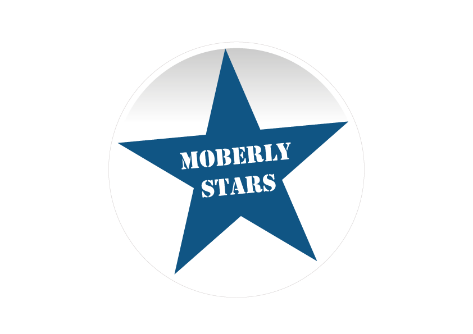 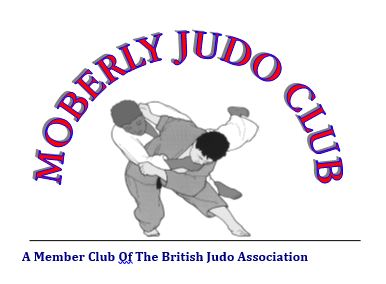 MOBERLY STARS GREEN BELT & BELOW CHAMPIONSHIPS          Saturday 27th April 2019Bridge Park Leisure Centre, Harrow Road, London, NW10 0RGEligibility:All players must be aged between 8 and under 16 years on the dayAll players MUST wear a WHITE JUDO GIAll competitors must have been graded within the last 9 months.All competitors must have a current BJA Licence – NO LICENCE NO CONTESTArm Locks and Strangles are NOT permitted BJA Technical Restrictions will apply Method of Elimination:The British Judo Association rules will apply throughout the competition. The method of competition will be compound knockout in categories of 8 or more players and pools and crossover in categories of 7 players or less.  The Tournament Director reserves the right to combine or alter categories should entries dictate.  In the event of any dispute, the decision of the Tournament Director will be final.	GROUPS							             WEIGH IN TIMEGROUP A (NOVICE – 6th MON)	    GIRLS			08:30AM – 09:00AMGROUP B (NOVICE - 6th MON)	    BOYS			10:00AM – 10:45AMGROUP C (7th MON – 12th MON)	     GIRLS			08:30AM – 09:00AMGROUP D (7th MON – 12th MON)	     BOYS			12:15PM – 13:00PMTournament Entry Fee:	£18.00 per entry(Non-refundable unless tournament is cancelled)Spectator Entry Fee:		£3.00 per Adult   Children and OAP’s Free of ChargeCoach Entry: 	FOC if a valid BJA Coaching Licence is produced, only 1 coach from each club per mat area will be allowed mat side.Closing Date for entries: 	Friday 12th April 2019 or when the event has reached capacity (NO entries on the day).Entries to:				Elizabeth O’Neal, 21 Halstow Road, London, NW10 5DB					(Please do not send items recorded/special delivery)Cheques Payable to:		MOBERLY STARSBulk Entries:			BACS Details Sort Code: 30-97-73        Account No: 43294368         If sending a Bulk Club entry please email your club entry details to tournaments@moberlyjudoclub.co.ukEnquiries:				Email – tournaments@moberlyjudoclub.co.ukNO telephone entries will be accepted, please provide an email address if you wish to receive confirmation of entry.Photography:	By entering or attending this tournament, please note you are agreeing to accept the BJA policy, in respect of photography and video usage. The usage of photographic equipment is permitted, however should a request be made for you to stop, then you must respect the wishes of the Tournament Organisers.The entry may close early if the maximum limit is reached before the closing date – please enter early to avoid disappointment.MOBERLY STARS GREEN BELT & BELOW CHAMPIONSHIPSDATE:	Saturday 27th April 2019VENUE:	Bridge Park Community Leisure Centre, Harrow Road, London, NW10 0RGPLEASE USE BLOCK CAPITALS TO COMPLETE THIS FORMNAME:…………………………………………………………………………………………………………………………………………………..JUDO CLUB NAME:………………………………………………………………………………………………………………………………..GROUP:………………………………..	EXACT WEIGHT:………………………………. GRADE:……………………………….	LAST GRADING DATE :……………………LICENCE NUMBER:…………………….…	DOB:……………………………….. GENDER:	MALE/FEMALEENTRY FEE ENCLOSED:	£18.00 per competitor TELEPHONE CONTACT DETAILS:ADDRESS: …………………………………………………………………………………………………………………………………………………………………………………………………………………………TEL. NO: ……………………………………………. E-MAIL: ………………………………………………ENTRY WILL CLOSE ON Friday 12th April 2019 - or when event reaches capacityCheques made payable to:      Moberly Stars Entries to: Elizabeth O’Neal, 21 Halstow Road, Kensal Green, London, W10 5DBMOBERLY STARS RED & YELLOW BELT RUMBLEDATE:	Saturday 27th April 2019VENUE:	Bridge Park Community Leisure Centre, Harrow Road, London, NW10 0RGJUDO CLUB……………………………………..…………………………	COACH…………………….……………………….. Email……………………….......................................................................... Contact no…………………………………………………...Number of Entries …………………….Total Entry fee enclosed………………………  EMAIL: TOURNAMENTS@MOBERLYJUDOCLUB.CO.UKCheques made payable to: 	Moberly Stars            				BACS Details Account Name: Moberly StarsEntries to: Elizabeth O’Neal, 21 Halstow Road, Kensal Green, London, NW10 5DB    	Sort Code: 30-97-73        Account No: 43294368NameGroupWeight in KGsGradeDate of last gradingLicence No.DOBM/F